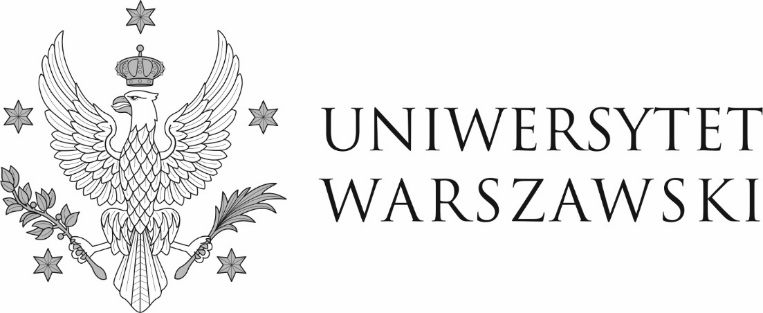 Warszawa, dnia 31.08.2022 r.DZP-361/66/2022/AZ/995Do wszystkich zainteresowanychDotyczy przetargu nieograniczonego nr DZP-361/66/2022 na: „Świadczenie usługi w zakresie odbioru, wywozu i utylizacji odpadów komunalnych z obiektów Uniwersytetu Warszawskiego”  INFORMACJE Z OTWARCIA OFERTZamawiający działając zgodnie z art. 222 ust. 5 ustawy z dnia 11 września 2019 r. – Prawo zamówień publicznych (Dz. U. z 2021 r. poz. 1129, z późn. zm.) informuje, że do upływu terminu składania ofert wpłynęły następujące oferty:								W imieniu ZamawiającegoPełnomocnik Rektora ds. zamówień publicznychmgr Piotr SkuberaNumer ofertyWykonawcaCena (brutto)Czas realizacji zgłoszonej reklamacji12341Przedsiębiorstwo Produkcyjno Handlowo Usługowe LEKARO Jolanta Zagórska Wola Ducka 70A, 05-408 Glinianka16 579 134,00 zł6 godzin2PARTNER Dariusz Apelskiul. Płytowa 1, 03-046 Warszawa3 649 483,89 zł6 godzin3Przedsiębiorstwo Usługowe Hetman Sp. z.o.o Aleja Krakowska 110/114 00-971 Warszawa2 811 278,34 zł6 godzin4MIEJSKIE PRZEDSIĘBIORSTWO OCZYSZCZANIA w m. st. WARSZAWIE Sp. z o. o. ul. Obozowa 43, 01-161 Warszawa2 904 145,92 zł6 godzin5REMONDIS Sp. z o.o. ul. Zawodzie 18, 02-981 Warszawa4 676 566,05 zł6 godzin6BYŚ - Wojciech Byśkiniewicz, ul. Arkuszowa 43, 01-934 Warszawa3 265 365,29 zł6 godzin